Card SortHealth Careers Finance CareersArchitecture and Construction CareersArts, Audio Visual, and Communications CareersHuman Services CareersInformational Technology CareersMarketing CareersHospitality and Tourism CareersVocational/technical schoolAssociate degreeBachelor’s degreeMaster’s degreeDoctorate degree1-2 years2 years4 years6 years8 or more yearsRadiologictechnician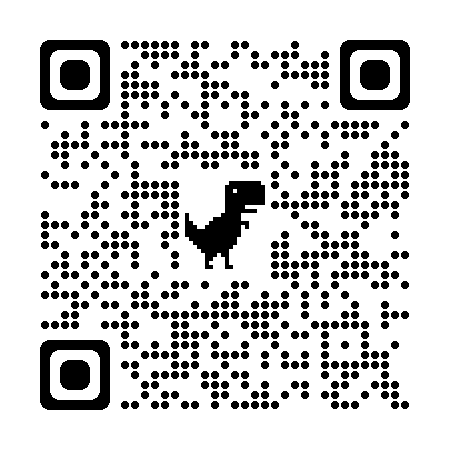 Licensedpractical nurse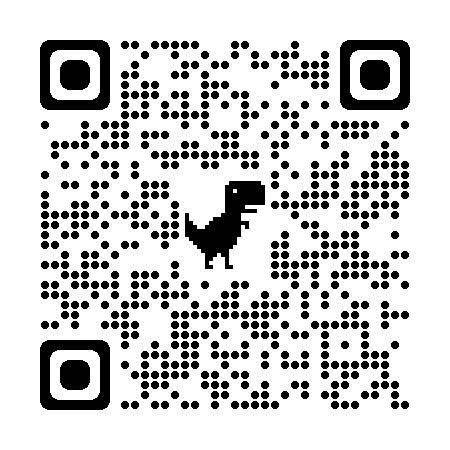 Pharmacy technician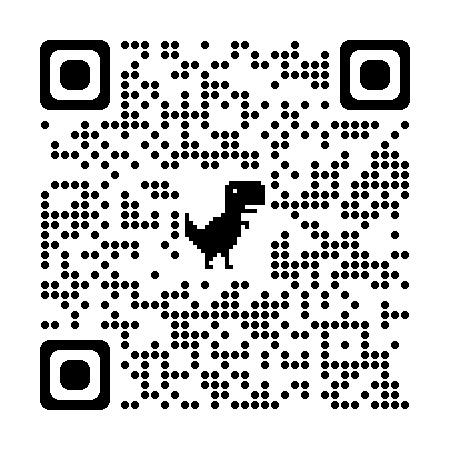 Dental hygienist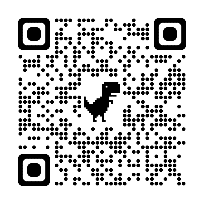 Chemist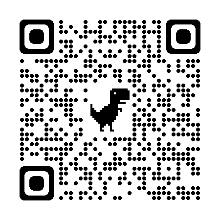 Athletic trainer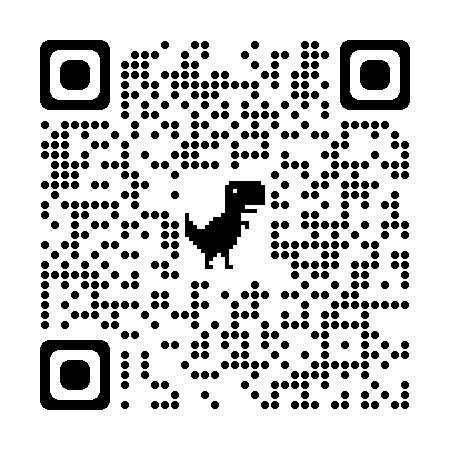 School psychologist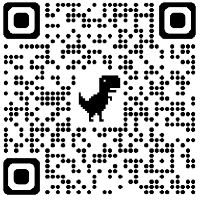 Biomedical engineer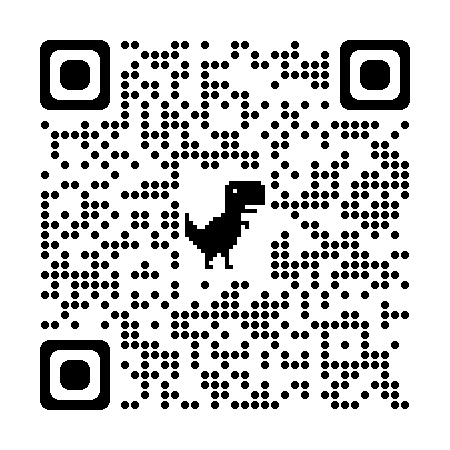 Psychiatrist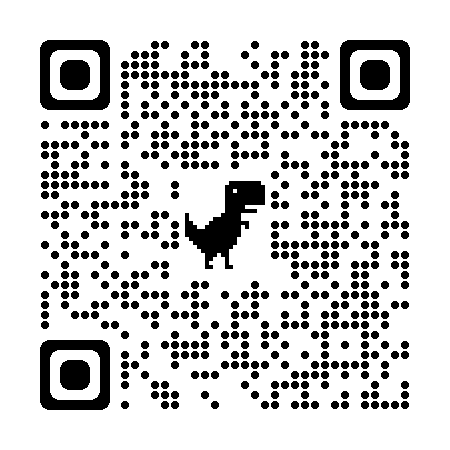 Family medicine physician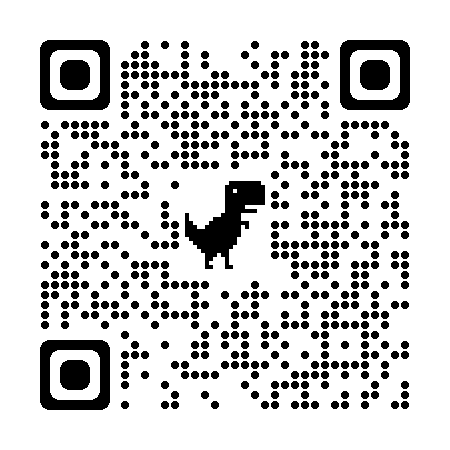 $65,140$54,620$37,790$81,400$80,670$53,840$81,500$99,550$226,880$211,300Vocational/technical schoolAssociate degreeBachelor’s degreeMaster’s degreeDoctorate degree1-2 years2 years4 years6 years8 or more yearsEconomics professor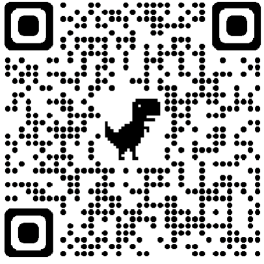 Investment fund manager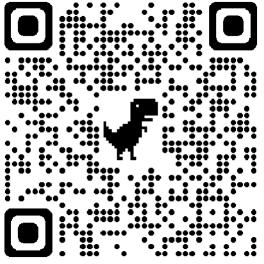 Actuary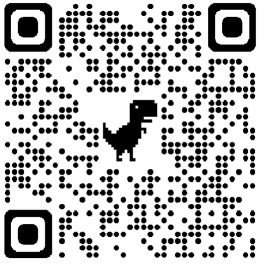 Accountant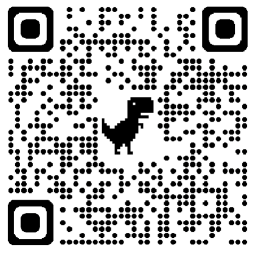 Real estate agent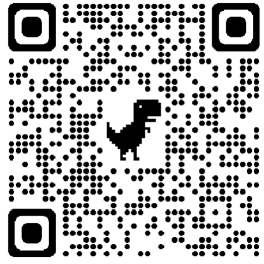 Bill collector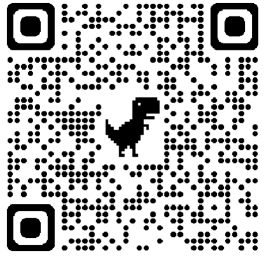 Procurement clerk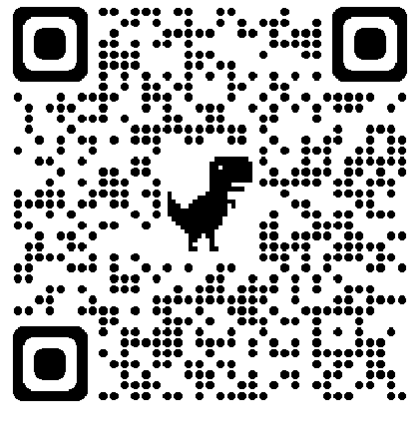 Economist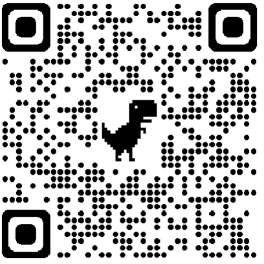 Financial manager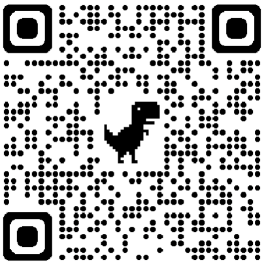 Bookkeeper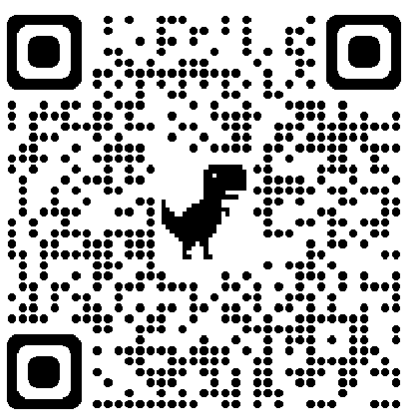 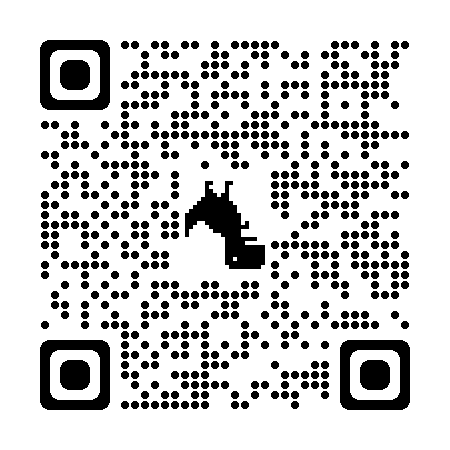 $103,930$139,790$113,990$78,000$49,980$39,470$45,240$113,940$139,790$45,860Vocational/technical schoolAssociate degreeBachelor’s degreeMaster’s degreeDoctorate degree1-2 years2 years4 years6 years8 or more yearsCarpenter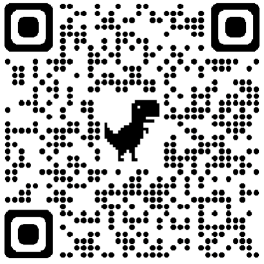 HVAC mechanic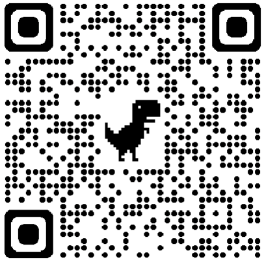 Architect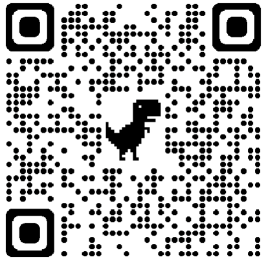 Industrial designer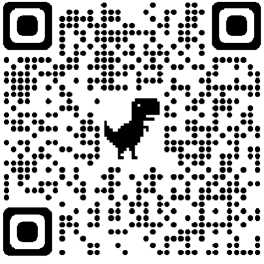 Urban planner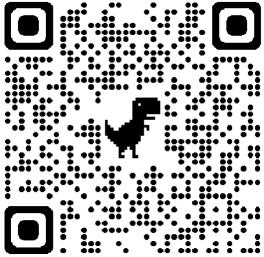 Civil engineer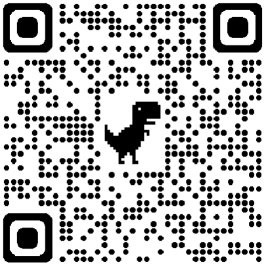 Climate policy analyst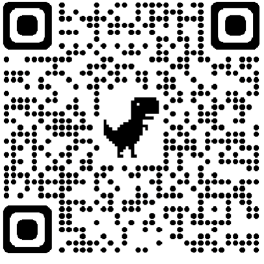 Landscaper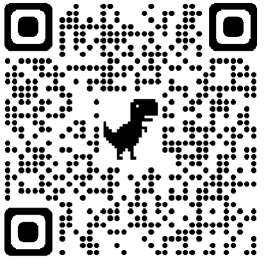 Engineering professor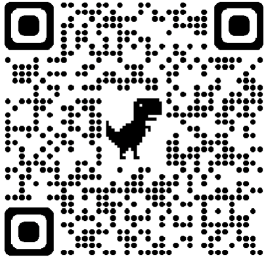 Environmental scientist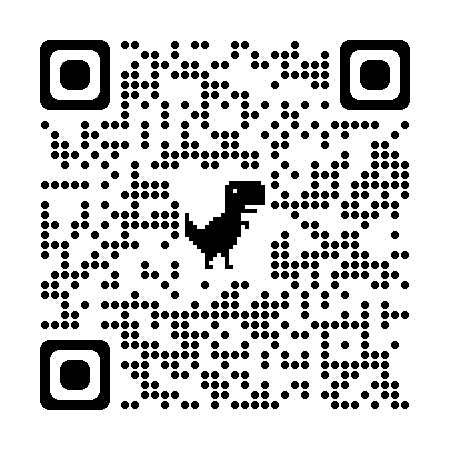 $51,390$51,390$82,840$75,910$79,540$89,940$76,480$35,890$103,550$76,480Vocational/technical schoolAssociate degreeBachelor’s degreeMaster’s degreeDoctorate degree1-2 years2 years4 years6 years8 or more yearsSound engineering technician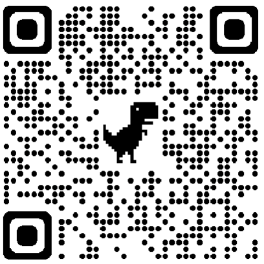 Public relations manager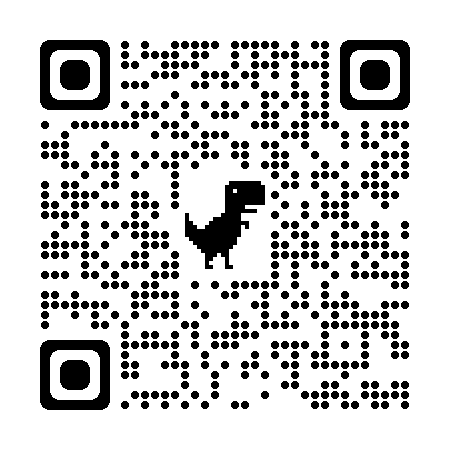 Photographer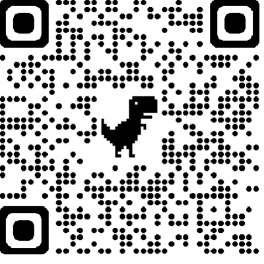 Curator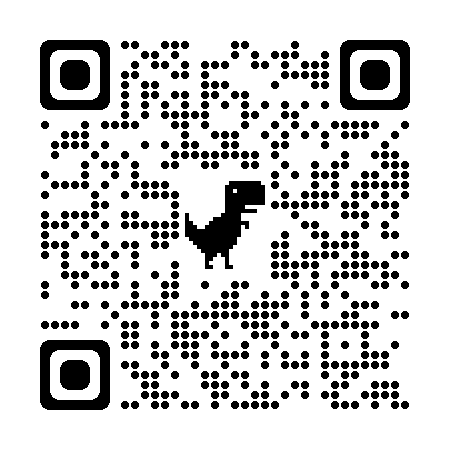 Graphic designer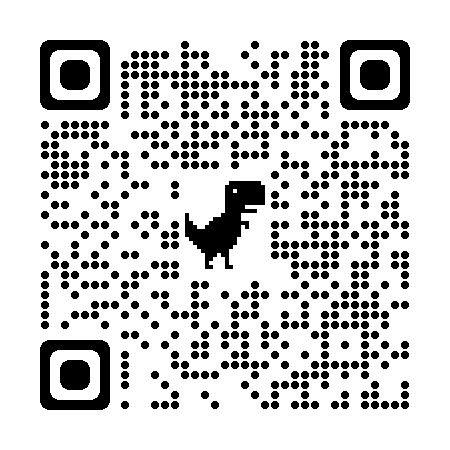 Comm. professor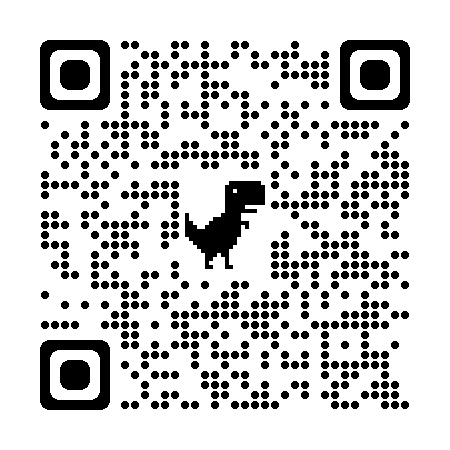 Animator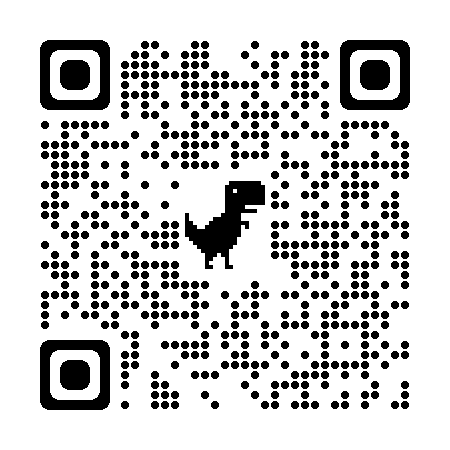 Broadcaster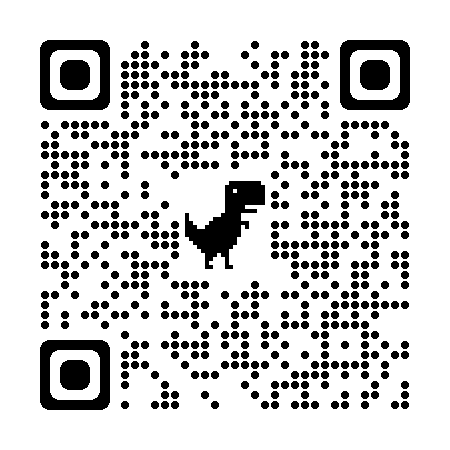 Desktop publisher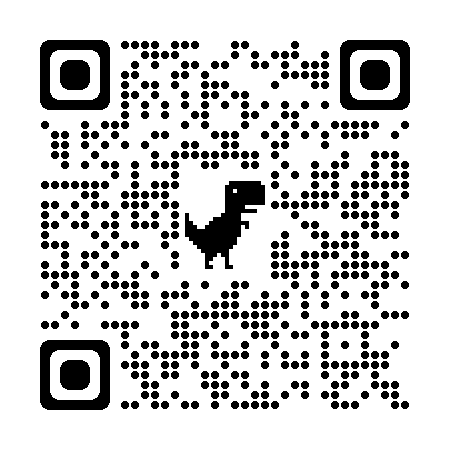 Museum conservator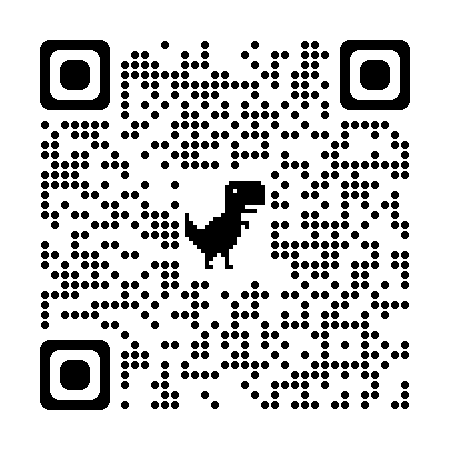 $60,670$129,430$40,170$60,380$57,990$76,250$98,950$41,750$47,910$47,270Vocational/technical schoolAssociate degreeBachelor’s degreeMaster’s degreeDoctorate degree1-2 years2 years4 years6 years8 or more yearsPreschool teacher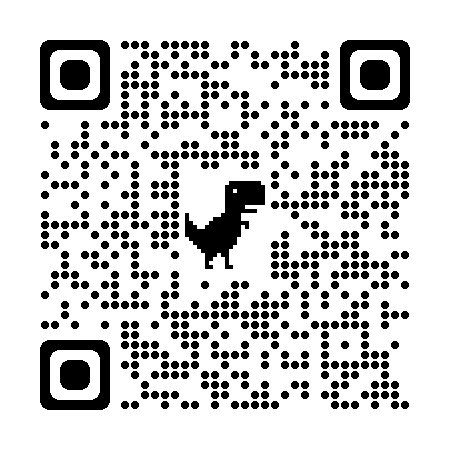 Cosmetologist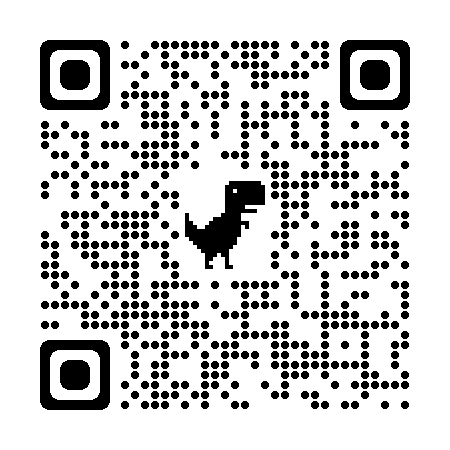 Sociologist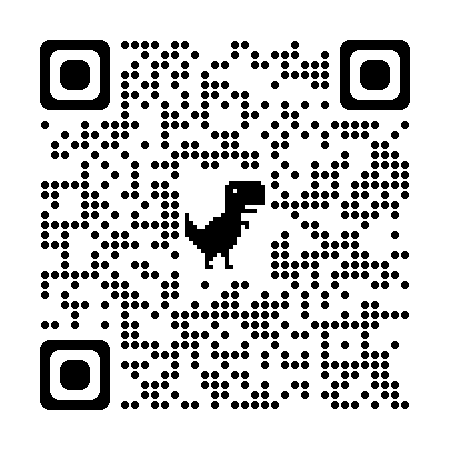 Psychology professor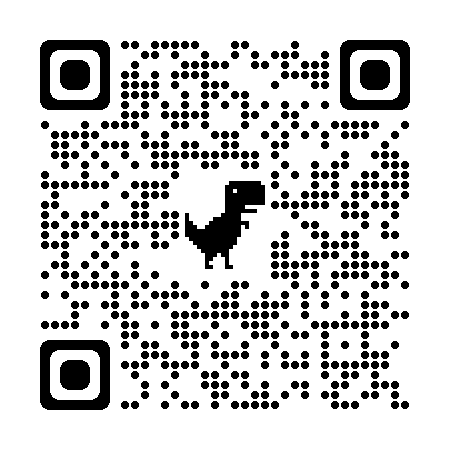 Childcare worker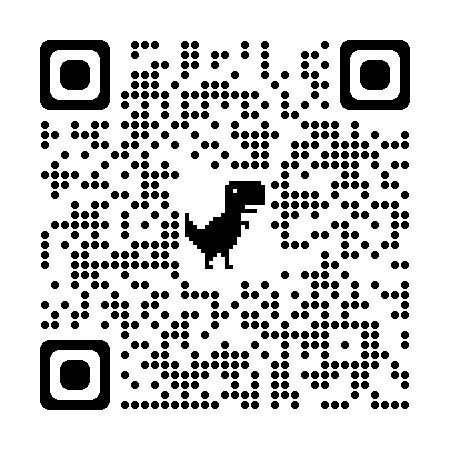 Police officer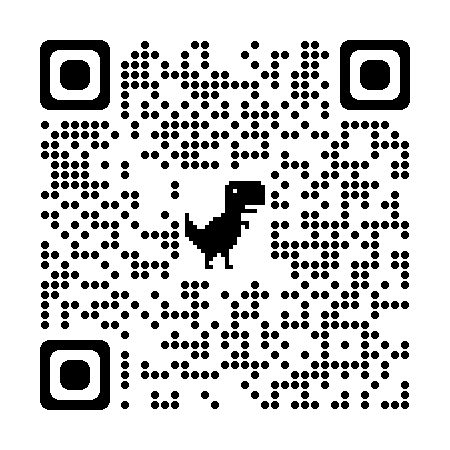 Loan officer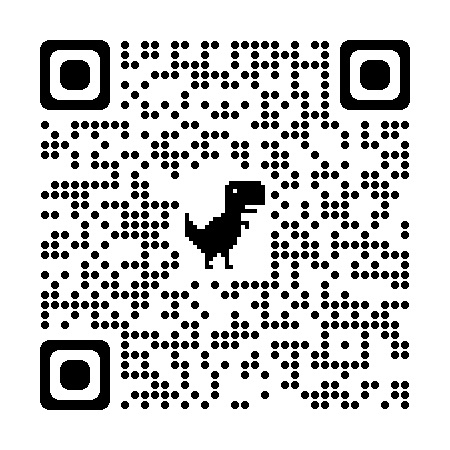 Funeral home manager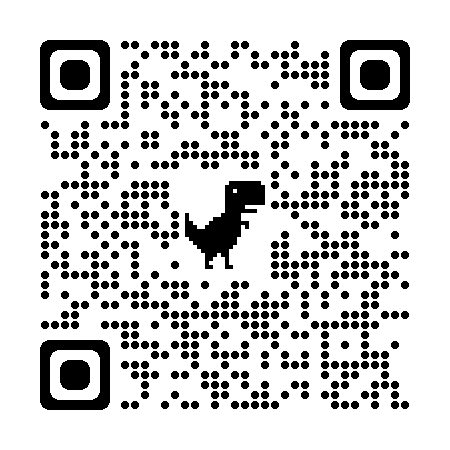 Human resources specialist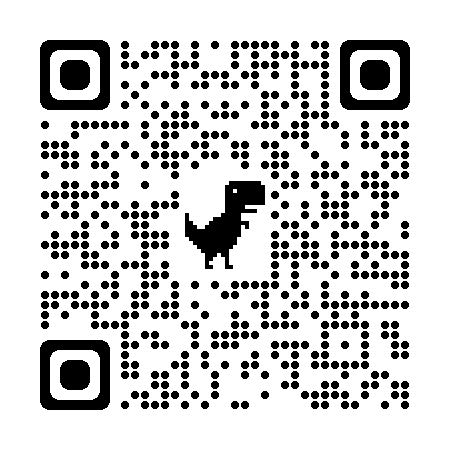 Mental health social worker 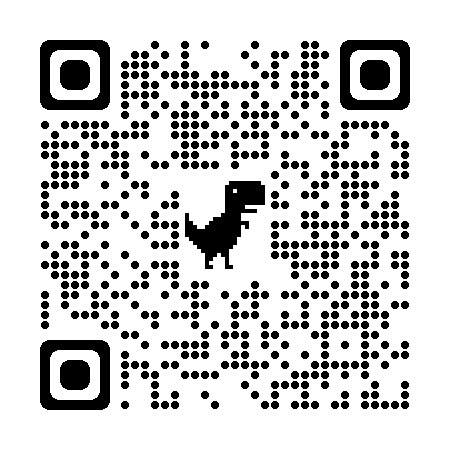 $65,790$78,810$51,240$98,590$72,110$28,520$33,290$35,330$65,740$64,240Vocational/technical schoolAssociate degreeBachelor’s degreeMaster’s degreeDoctorate degree1-2 years2 years4 years6 years8 or more yearsTelecomm. technician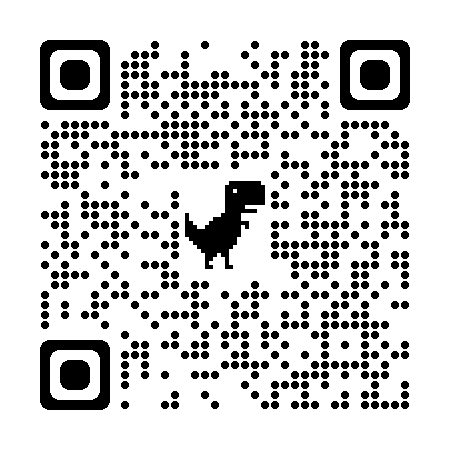 Computer network specialist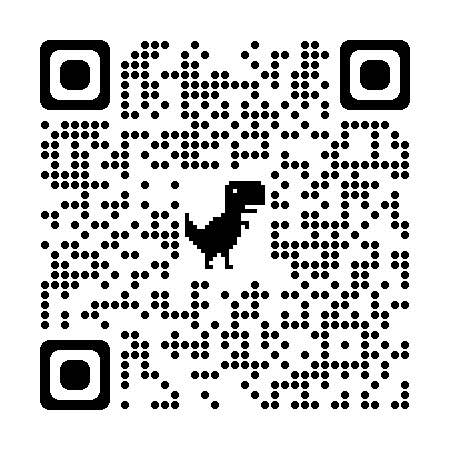 Web developer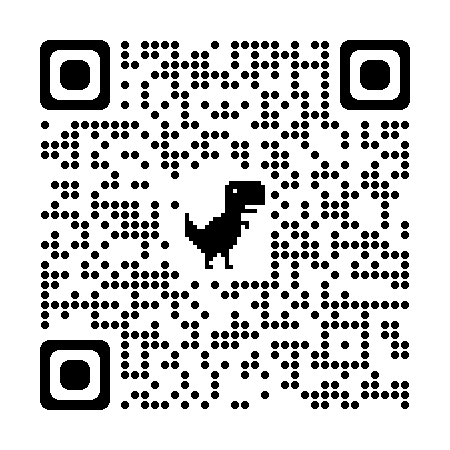 Information security analyst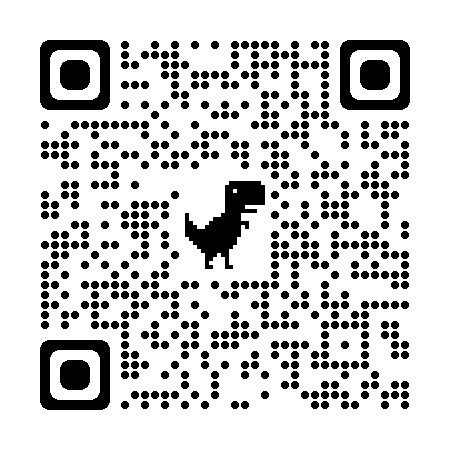 IT systems manager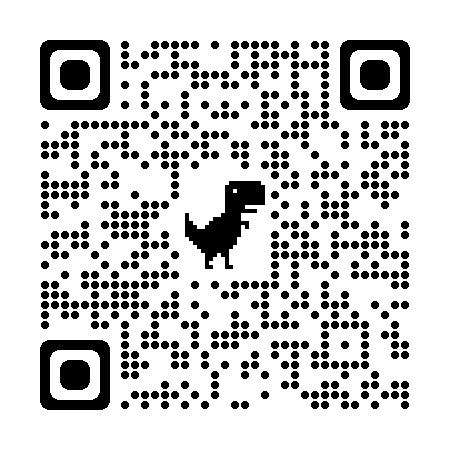 IT specialist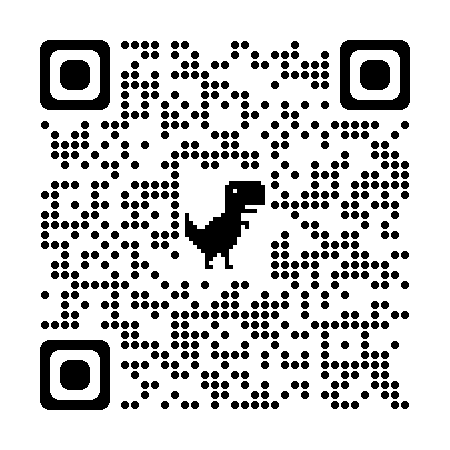 Database architect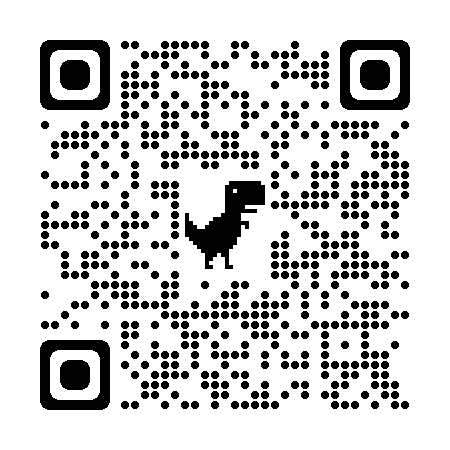 Nanosystems engineer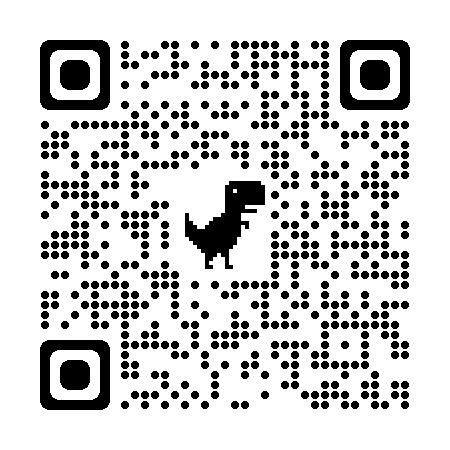 Computer scientist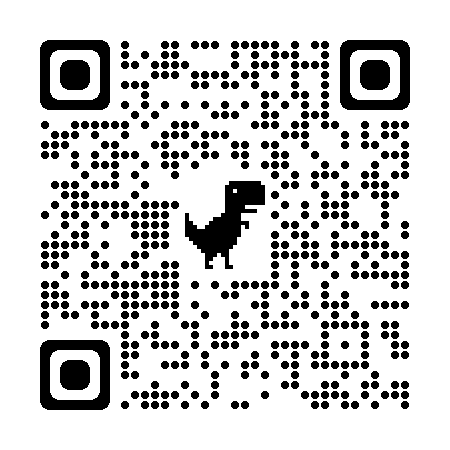 Computer systems engineer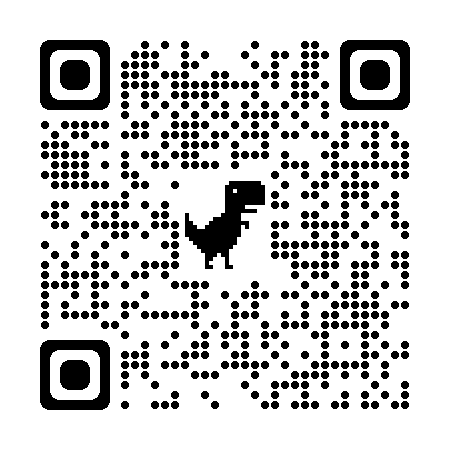 $59,960$136,620$98,740$112,000$78,580$68,050$57,890$164,070$104,600$134,870Vocational/technical schoolAssociate degreeBachelor’s degreeMaster’s degreeDoctorate degree1-2 years2 years4 years6 years8 or more yearsParts salesperson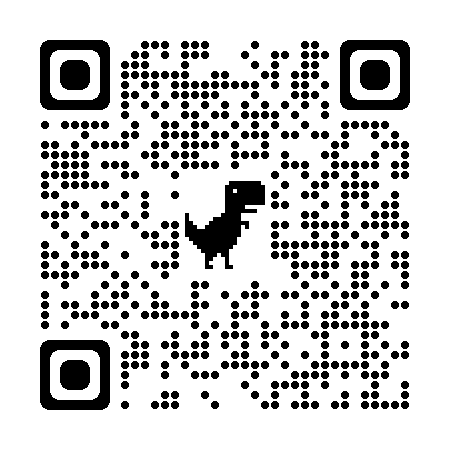 Shipping clerk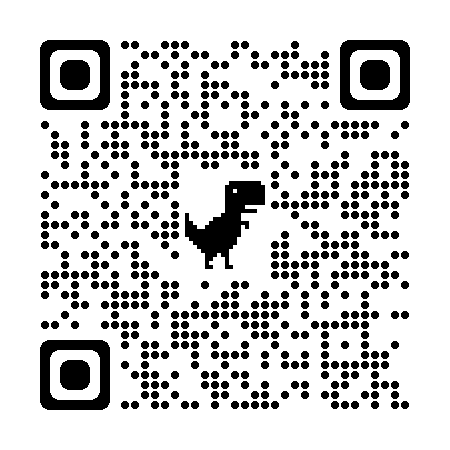 Sales engineer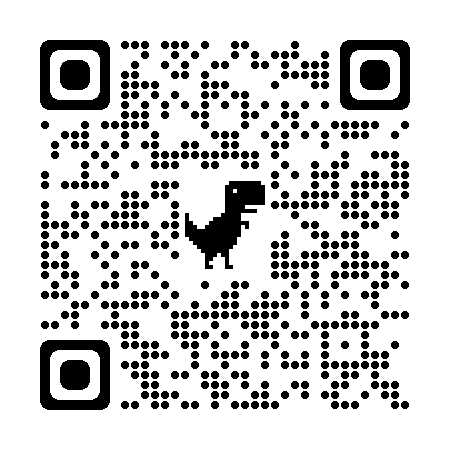 Retail salesperson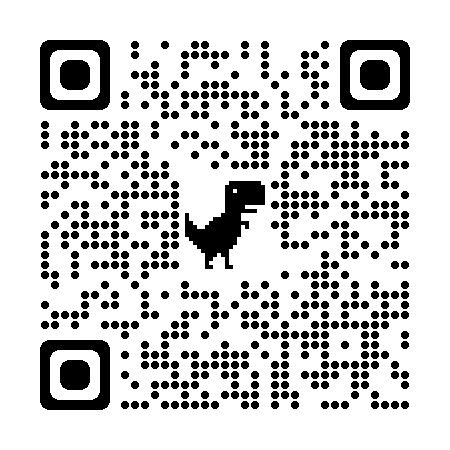 Supply chain manager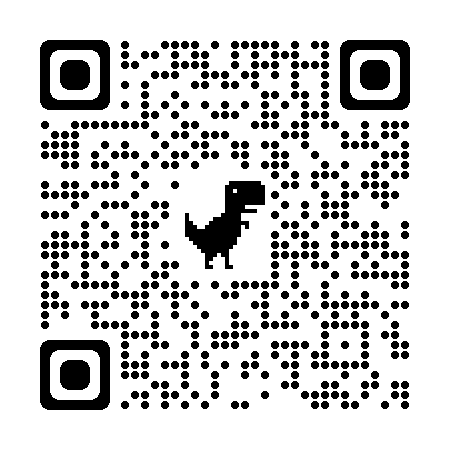 Marketing strategist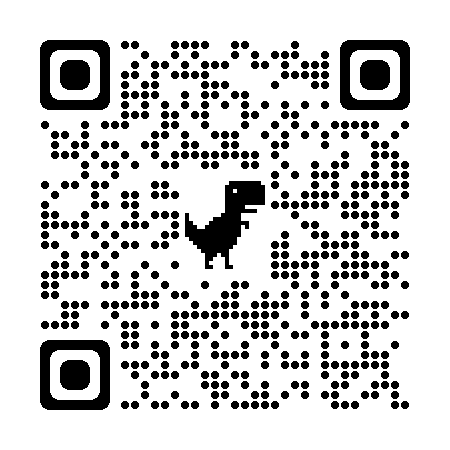 Operations research analyst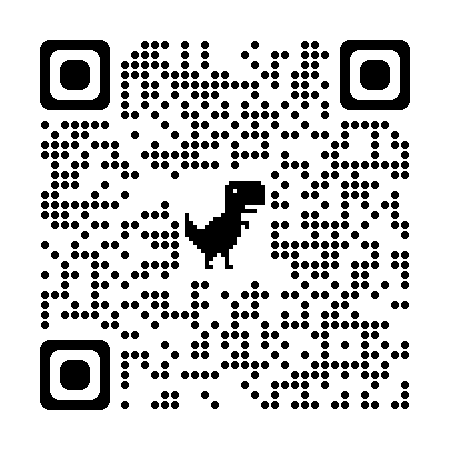 Art director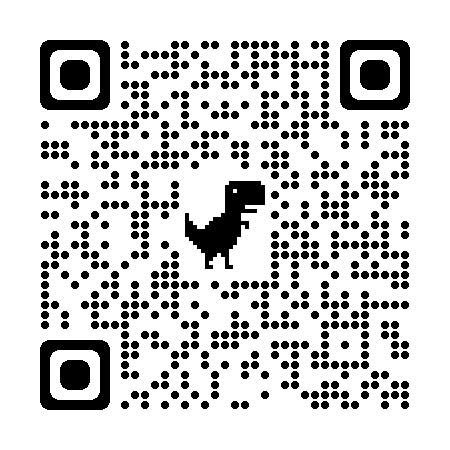 Business professor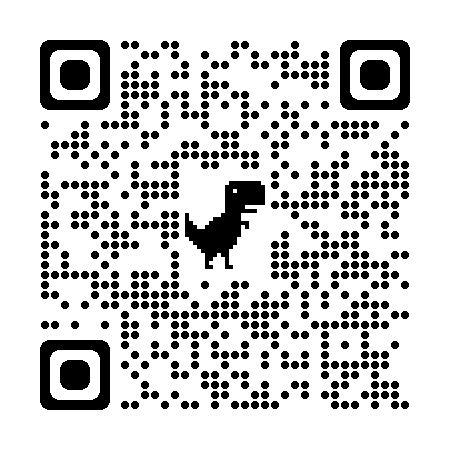 Chief executive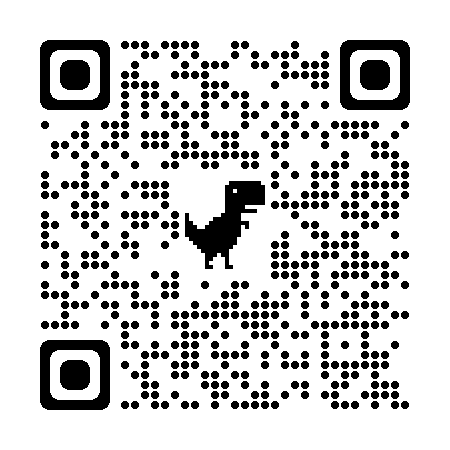 $35,800$98,560$105,180$85,720$88,790$37,760$68,230$30,600$108,530$189,520Vocational/technical schoolAssociate degreeBachelor’s degreeMaster’s degreeDoctorate degree1-2 years2 years4 years6 years8 or more yearsChef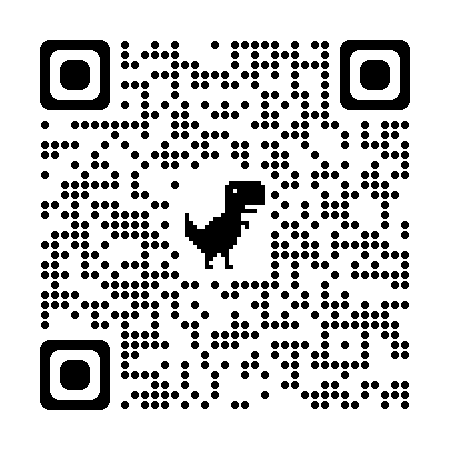 Event planner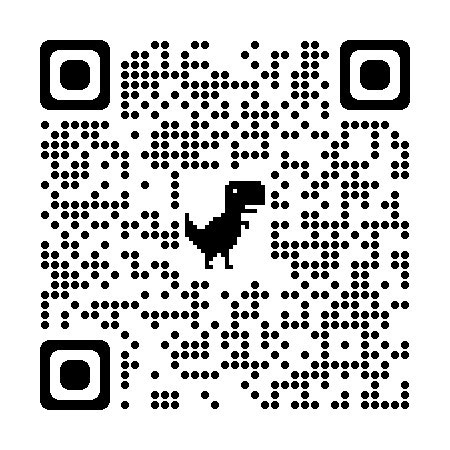 Travel agent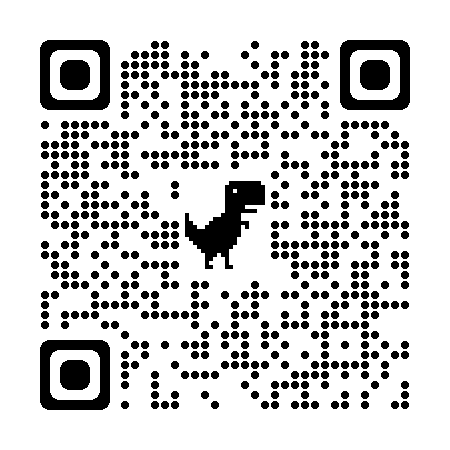 Front desk clerk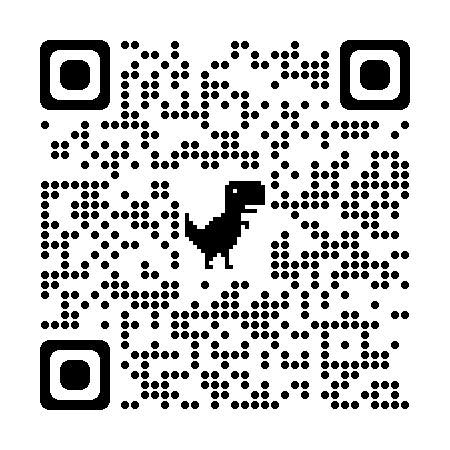 Park naturalist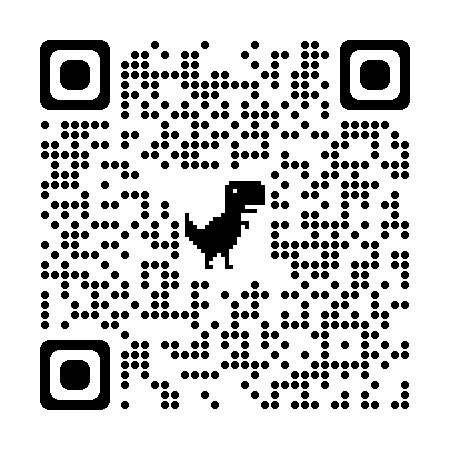 Floral designer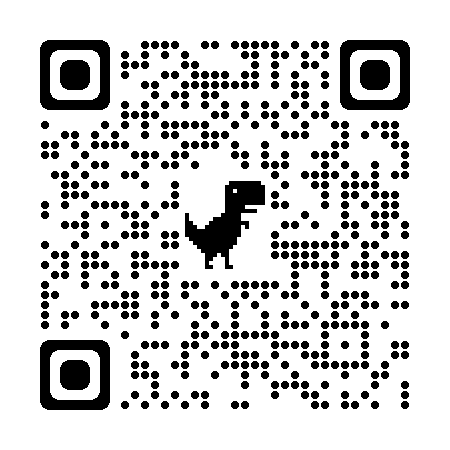  Treasurer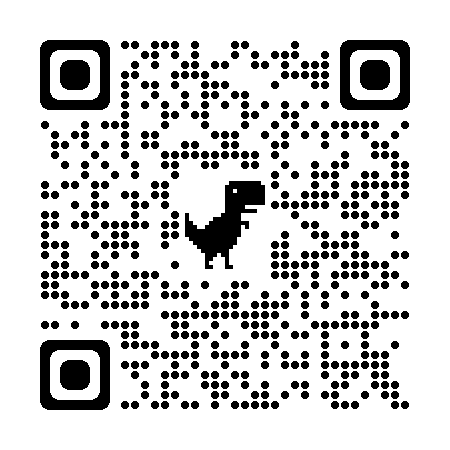 Lawyer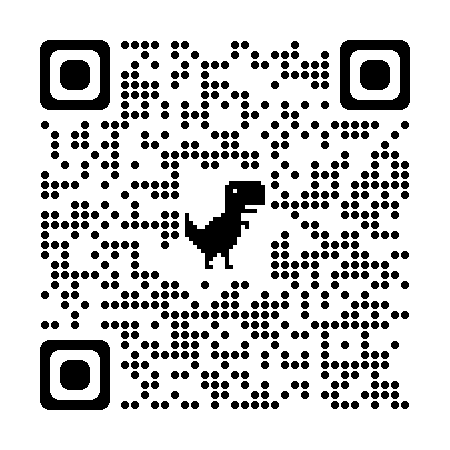 Lodging manager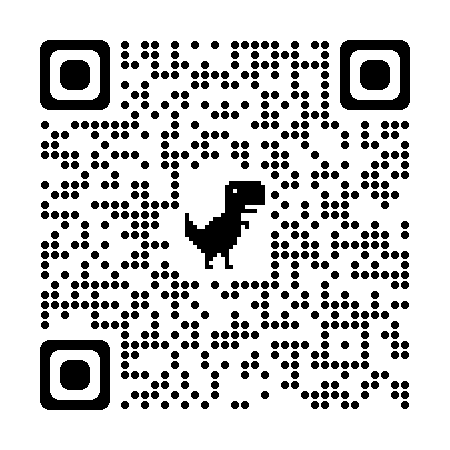 $135,740$61,910$50,160$28,910$33,160$46,400$139,790$64,460$49,470